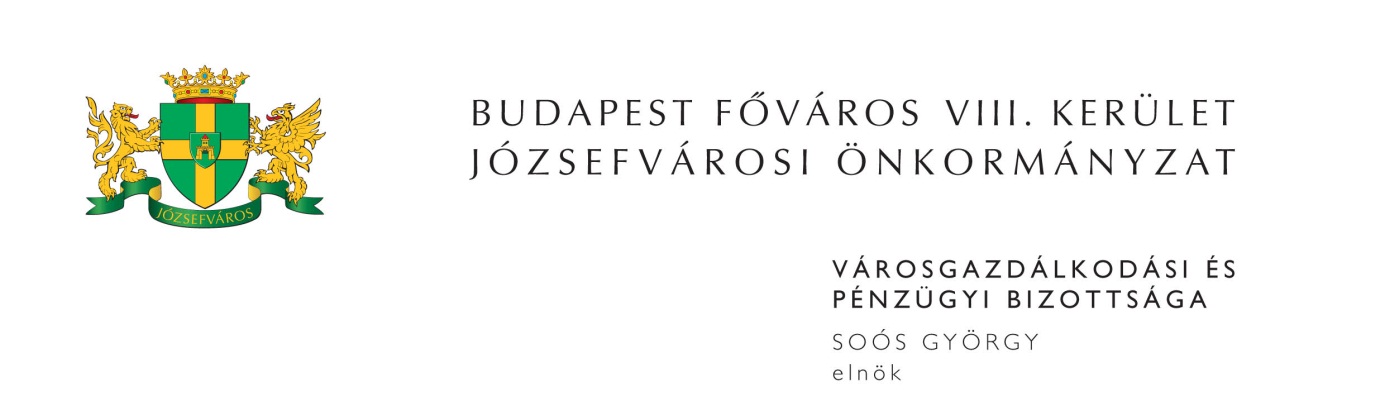 M E G H Í V ÓBudapest Józsefvárosi Önkormányzat Városgazdálkodási és Pénzügyi Bizottsága2016. évi 18. rendes ülését2016. május 30-án (hétfőn) 1300 órárahívom össze.A Városgazdálkodási és Pénzügyi Bizottság ülését a Józsefvárosi Polgármesteri HivatalIII. 300-as termében (Budapest, VIII. Baross u. 63-67.) tartja.Napirend1. Képviselő-testület(írásbeli előterjesztés)Javaslat költségvetést érintő döntések meghozataláraElőterjesztő: Dr. Kocsis Máté - polgármesterJavaslat a Fővárosi Városrehabilitációs Keret felhasználásának szabályairól szóló 27/2013.(IV.18.) számú Fővárosi Közgyűlési rendelet alapján kiírt TÉR_KÖZ pályázaton való részvételreElőterjesztő: Dr. Kocsis Máté - polgármesterEgry Attila - alpolgármesterDr. Szilágyi Demeter - képviselőJavaslat az „Önkormányzati feladatellátást szolgáló fejlesztések támogatására” tárgyú pályázat benyújtására (PÓTKÉZBESÍTÉS)Előterjesztő: Dr. Kocsis Máté - polgármesterJavaslat a Budapest VIII. kerület, Bacsó Béla u. 17. szám alatti telek elidegenítésére kiírt pályázat eredményének megállapításáraElőterjesztő: Dr. Pesti Ivett - Józsefvárosi Gazdálkodási Központ Zrt., igazgatóság elnökeJavaslat a Budapest Józsefvárosi Önkormányzat tulajdonában álló Tömő utca 16. szám alatt található ingatlan értékesítésének tárgyában kiírt pályázat eredményének megállapítására és újbóli pályázat kiírásáraElőterjesztő: Dr. Pesti Ivett - Józsefvárosi Gazdálkodási Központ Zrt., igazgatóság elnökeJavaslat az Országos Roma Oktatási és Kulturális Központhoz kapcsolódó döntések meghozatalára (PÓTKÉZBESÍTÉS)Előterjesztő: Dr. Kocsis Máté - polgármesterJavaslat új Versenyeztetési Szabályzat elfogadásáraElőterjesztő: Dr. Kocsis Máté - polgármesterJavaslat a KOM Központi Okos Mérés Zrt.-vel történő együttműködési megállapodás megkötéséreElőterjesztő: Dr. Kocsis Máté - polgármesterJavaslat az államháztartás rendszeréhez tartozó szervek részére történő bérbeadáshoz kapcsolódó önkormányzati rendelkezések módosítására (PÓTKÉZBESÍTÉS)Előterjesztő: Dr. Kocsis Máté - polgármesterJavaslat a Budapest VIII. kerület, Nagy Fuvaros utca 3./a szám alatti társasház alapító okiratának módosításáraElőterjesztő: Dr. Pesti Ivett - Józsefvárosi Gazdálkodási Központ Zrt., igazgatóság elnökeJavaslat a Corvin Sétány projekt keretszerződés közös megegyezéssel történő lezárásáról szóló megállapodás módosításáraElőterjesztő: Dr. Kocsis Máté - polgármesterJavaslat a Corvin Sétány Kft. „v.a.”-val kapcsolatos tulajdonosi döntések meghozataláraElőterjesztő: Tatár Tibor - végelszámolóJavaslat a Bókay János u. 39. sz. közterület átnevezéséreElőterjesztő: Dr. Kocsis Máté - polgármesterJavaslat az Új Teleki téri Piaccal kapcsolatos döntések meghozataláraElőterjesztő: Dr. Kocsis Máté - polgármesterJavaslat a Józsefváros Közösségeiért Nonprofit Zrt.-vel kapcsolatos döntések meghozataláraElőterjesztő: Dr. Kocsis Máté - polgármesterA Társasházi Pályázatokat Előkészítő Munkacsoport feladatainak bővítésével kapcsolatos döntésekElőterjesztő: Dr. Erőss Gábor - képviselőJavaslat a térfigyelő és közbiztonsági kamerarendszerrel kapcsolatos döntés meghozataláraElőterjesztő: Dr. Kocsis Máté - polgármesterDr. Sára Botond - alpolgármesterJavaslat a Rezső tér átnevezésével kapcsolatban szükséges telekalakításra vonatkozó tulajdonosi döntés meghozatalára (PÓTKÉZBESÍTÉS) Előterjesztő: Dr. Kocsis Máté - polgármesterDr. Ferencz Orsolya - képviselőJavaslat a Tűzfalfestési Program elfogadásáraElőterjesztő: Dr. Kocsis Máté - polgármesterJavaslat az indítható óvodai csoportok számának meghatározására és maximális létszám túllépésének engedélyezéséreElőterjesztő: Sántha Péterné – alpolgármesterJavaslat háziorvosi szerződések megkötéséreElőterjesztő: Dr. Kocsis Máté - polgármesterEgry Attila - alpolgármesterJavaslat háziorvosi életpályamodell elfogadásáraElőterjesztő: Dr. Kocsis Máté - polgármesterEgry Attila - alpolgármesterJavaslat alapítvány egyedi támogatásáraElőterjesztő: Dr. Kocsis Máté - polgármesterSántha Péterné - alpolgármesterJavaslat a Sanghaj város Putuo és Changning kerület Önkormányzataival megállapodás megkötéséreElőterjesztő: Dr. Kocsis Máté - polgármesterEgry Attila - alpolgármesterJavaslat a Józsefváros Közbiztonságáért Közalapítvánnyal kapcsolatos döntések meghozataláraElőterjesztő: Dr. Kocsis Máté - polgármesterJavaslat a Polgármesteri Hivatal Szervezeti és Működési Szabályzatának módosítására (PÓTKÉZBESÍTÉS) Előterjesztő: Danada-Rimán Edina - jegyzőJavaslat „a közösségi együttélés alapvető szabályairól és ezek elmulasztásának jogkövetkezményeiről” címmel rendelet elfogadására (PÓTKÉZBESÍTÉS) Előterjesztő: Danada-Rimán Edina - jegyzőPolgármesteri tájékoztató a lejárt határidejű testületi határozatok végrehajtásáról, az előző ülés óta tett fontosabb intézkedésekről, a jelentősebb eseményekről és az önkormányzati pénzeszközök átmenetileg szabadrendelkezésű részének pénzpiaci jellegű lekötésérőlElőterjesztő: Dr. Kocsis Máté - polgármester2. Gazdálkodási Ügyosztály(írásbeli előterjesztés)Javaslat közterület-használati kérelmek elbírálására Előterjesztő: Dr. Galambos Eszter - ügyosztályvezetőTulajdonosi hozzájárulás a Budapest VIII. kerület, Százados út 26. számú ingatlan kapubehajtó létesítéséhez Előterjesztő: Dr. Galambos Eszter - ügyosztályvezetőTulajdonosi hozzájárulás Budapest VIII. kerület, Teleki László tér 17. szám előtti gyalogátkelő létesítéshez Előterjesztő: Dr. Galambos Eszter - ügyosztályvezetőTulajdonosi hozzájárulás Budapest VIII. kerület, Práter utca 53. szám alatti ingatlan villamosenergia ellátás létesítéséhez Előterjesztő: Dr. Galambos Eszter - ügyosztályvezetőJavaslat az Új Teleki téri Piac területén lévő H1 üzlethelyiség bérlői kérelmének elbírálására Előterjesztő: Dr. Galambos Eszter - ügyosztályvezetőJavaslat a Józsefvárosi Gazdálkodási Központ Zrt.-vel kötött támogatási szerződés módosításáraElőterjesztő: Dr. Galambos Eszter - ügyosztályvezetőJavaslat a Mikszáth 4 Kft. 2015. évi mérlegbeszámolójának elfogadására Előterjesztő: Dr. Szeverényi Márk Mihály - ügyvezetőJavaslat az RFV Józsefváros Szolgáltató Kft. 2015. évi beszámolójának elfogadására (PÓTKÉZBESÍTÉS)Előterjesztő: Soós Csaba - ügyvezető 3. Rév8 Zrt.Előterjesztő: Annus Viktor - vezérigazgató(írásbeli előterjesztés)Javaslat a Corvin Sétány Program keretén belül közvilágítás hálózat átépítéshez kapcsolódó tulajdonosi döntések meghozataláraJavaslat a Corvin Sétány Program elektromos infrastruktúra fejlesztésével kapcsolatos döntésreJavaslat a TÉR_KÖZ „B” - „JÁTSZÓTÁRSAK - A II. János Pál pápa téri játszótér közösségi célú fejlesztése” program megvalósításával és fenntartásával kapcsolatos döntésekre (PÓTKÉZBESÍTÉS)4. Józsefvárosi Gazdálkodási Központ Zrt.(írásbeli előterjesztés)………………. magánszemély bérbevételi kérelme a Budapest VIII. kerület, Baross u. 118. szám alatti üres, önkormányzati tulajdonú, nem lakás céljára szolgáló helyiség vonatkozásában Előterjesztő: Farkas Örs - vagyongazdálkodási igazgató……………….. bérbevételi kérelme a Budapest VIII. kerület, Bezerédj u. 6. szám alatti üres, önkormányzati tulajdonú, nem lakás célú helyiségre Előterjesztő: Farkas Örs - vagyongazdálkodási igazgató……………… bérbevételi kérelme a Budapest VIII. kerület, Bíró Lajos u. 30. szám alatti üres, önkormányzati tulajdonú, nem lakás céljára szolgáló helyiség vonatkozásában Előterjesztő: Farkas Örs - vagyongazdálkodási igazgatóKovacevic és Hajas Bt. bérbevételi kérelme a Budapest VIII. kerület, Fecske u. 18. szám alatti üres, nem lakás céljára szolgáló helyiség vonatkozásában Előterjesztő: Farkas Örs - vagyongazdálkodási igazgató…………….. magánszemély bérbevételi kérelme a Budapest VIII. kerület, Koszorú u. 25-27. szám alatti üres, önkormányzati tulajdonú, nem lakás céljára szolgáló helyiség vonatkozásában Előterjesztő: Farkas Örs - vagyongazdálkodási igazgatóJavaslat gépkocsi beálló bérbeadására Előterjesztő: Farkas Örs - vagyongazdálkodási igazgatóJavaslat megbízási szerződés megkötésére a Józsefvárosi Gazdálkodási Központ Zrt.-vel Előterjesztő: Farkas Örs - vagyongazdálkodási igazgatóLakás elidegenítésével kapcsolatos vételár és eladási ajánlat jóváhagyása – Vajdahunyad u. ………………...Előterjesztő: Farkas Örs - vagyongazdálkodási igazgatóA Józsefvárosi Gazdálkodási Központ Zrt. 2015. évre vonatkozó éves beszámolójának elfogadásaElőterjesztő: Dr. Pesti Ivett - igazgatóság elnökeA Józsefvárosi Gazdálkodási Központ Zrt. 2016. évi üzleti tervének elfogadásaElőterjesztő: Dr. Pesti Ivett - igazgatóság elnöke5. Egyéb előterjesztések(írásbeli előterjesztés)Javaslat a Józsefvárosi Gazdálkodási Központ Zrt.-vel kötött megbízási szerződés módosítására Előterjesztő: Dr. Sára Botond - alpolgármester6. Zárt ülés keretében tárgyalandó előterjesztések(írásbeli előterjesztés)a.) Egyezségi ajánlat a ……………….. felperes által indított perben és b.) beavatkozással kapcsolatos döntés a Qaderi Kft. felperes ügyébenElőterjesztő: Dr. Mészár Erika - aljegyzőJavaslat „Corvin Sétány közmű és közterület program megvalósítása vállalkozási szerződés keretében I. ütem” tárgyú közbeszerzési eljárásban közbenső döntés meghozataláraElőterjesztő: Annus Viktor - a Rév8 Zrt. vezérigazgatójaJavaslat a Budapest VIII. kerület, Rákóczi út ………………. ingatlanra vonatkozó elővásárlási jogról való lemondásra Előterjesztő: Dr. Galambos Eszter - a Gazdálkodási Ügyosztály vezetője Javaslat a Budapest VIII. kerület, Bacsó Béla u. ……………... szám alatti bérlemény adásvétellel vegyes lakáscsere szerződésének jóváhagyására Előterjesztő: Farkas Örs - a Józsefvárosi Gazdálkodási Központ Zrt. vagyongazdálkodási igazgatójaJavaslat a Budapest VIII. kerület, Szigetvári utca ……………... szám alatti bérlemény adásvétellel vegyes lakáscsere szerződésének jóváhagyására Előterjesztő: Farkas Örs - a Józsefvárosi Gazdálkodási Központ Zrt. vagyongazdálkodási igazgatójaMegjelenésére feltétlenül számítok. Amennyiben az ülésen nem tud részt venni, kérem, azt írásban (levélben, elektronikus levélben) jelezni szíveskedjen Soós György bizottsági elnöknek legkésőbb 2016. május 30-án az ülés kezdetéig. Budapest, 2016. május 25. 	Soós György s.k.	elnök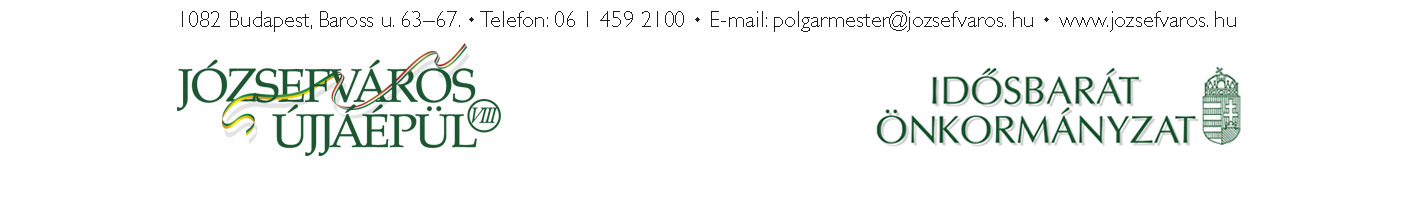 5